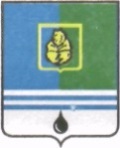 РЕШЕНИЕДУМЫ ГОРОДА КОГАЛЫМАХанты-Мансийского автономного округа - ЮгрыОт «___»_______________20___г.                                                   №_______ О внесении измененияв решение Думы города Когалымаот 26.01.2012 №118-ГДВ соответствии с Федеральным законом от 14.07.2022 №236-ФЗ «О Фонде пенсионного и социального страхования Российской Федерации», Дума города Когалыма РЕШИЛА:1. Внести в решение Думы города Когалыма от 26.01.2012 №118-ГД                «Об утверждении положения о порядке и условиях предоставления в аренду муниципального имущества, включенного в перечень муниципального имущества города Когалыма, свободного от прав третьих лиц (за исключением права хозяйственного ведения, права оперативного управления, а также имущественных прав субъектов малого и среднего предпринимательства и физических лиц, не являющихся индивидуальными предпринимателями и применяющих специальный налоговый режим «Налог на профессиональный доход»)» (далее – решение) следующее изменение:1.1. подпункт 6 пункта 2.3 раздела 2 приложения к решению изложить в следующей редакции:«6) справка из Фонда пенсионного и социального страхования Российской Федерации об отсутствии задолженности.».2. Настоящее решение вступает в силу с 01.01.2023.3. Опубликовать настоящее решение в газете «Когалымский вестник».проект вносится главой города КогалымаПредседательГлаваДумы города Когалымагорода Когалыма__________А.Ю.Говорищева_____________Н.Н.Пальчиков